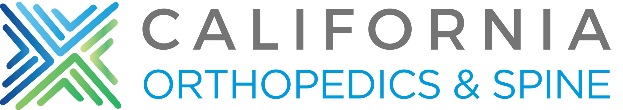 Acknowledgement of our Notice of Privacy Practices and Consent to Obtain Prescription HistoryI agree that California Orthopedics and Spine may request and use my prescription medication history from other healthcare providers or third-party pharmacy benefit payors for treatment purposes.I hereby acknowledge that I have received or have been given the opportunity to receive a copy of California Orthopedics & Spine Notice of Privacy Practices. (A laminated copy is available at the front desk.  Additionally, I may request a hard copy at any time.)  By signing below, I am giving acknowledgement that I have received or have had the opportunity to receive the Notice of Privacy Practices. I am also authorizing you to release and or discuss my Health Care Information with the following persons:NameRelationshipNameRelationshipPatient NameDateSignature